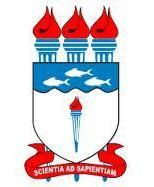 Universidade Federal de AlagoasServiço Público FederalDepartamento de Registro e Controle AcadêmicoCOLAÇÃO DE GRAU – SOCIAL16 DE NOVEMBRO DE 2017Local: Auditório do Hotel Lagoa da Anta, Maceió – 20h00Universidade Federal de AlagoasServiço Público FederalDepartamento de Registro e Controle AcadêmicoDADOS DA COLAÇÃO DE GRAUNºNºCURSO NOME DO FORMANDO         MATRÍCULA         MATRÍCULAGraduação em MedicinaGraduação em MedicinaÁlvaro Thiago Lins Cabral de MeloÁlvaro Thiago Lins Cabral de Melo11213332Graduação em MedicinaGraduação em MedicinaAnna Karoline Rocha de SousaAnna Karoline Rocha de Sousa12110320Graduação em MedicinaGraduação em MedicinaAnnecy Ferreira Wanderley (Colação Emergencial em 30/10/2017 )Annecy Ferreira Wanderley (Colação Emergencial em 30/10/2017 )12212402Graduação em MedicinaGraduação em MedicinaBenjamin Geraud Nkeuya Me MpomoBenjamin Geraud Nkeuya Me Mpomo12110098Graduação em MedicinaGraduação em MedicinaClarissa França Tavares de SouzaClarissa França Tavares de Souza11110236Graduação em MedicinaGraduação em MedicinaDanielle de Oliveira RochaDanielle de Oliveira Rocha12212395Graduação em MedicinaGraduação em MedicinaDeise Azevedo PereiraDeise Azevedo Pereira12110303Graduação em MedicinaGraduação em MedicinaDiandra Lourena Lopes de OliveiraDiandra Lourena Lopes de Oliveira11110222Graduação em MedicinaGraduação em MedicinaEduardo Abadie GuedesEduardo Abadie Guedes12110332Graduação em MedicinaGraduação em MedicinaGabriela Chagas Teodózio Prudencio CoutinhoGabriela Chagas Teodózio Prudencio Coutinho12212396Graduação em MedicinaGraduação em MedicinaHaiana Madeiro de Melo BarbozaHaiana Madeiro de Melo Barboza11110225Graduação em MedicinaGraduação em MedicinaIara Dayse Mendes Tenório de Albuquerque (Colação Emergencial em 30/10/2017 )Iara Dayse Mendes Tenório de Albuquerque (Colação Emergencial em 30/10/2017 )12212409Graduação em MedicinaGraduação em MedicinaIsabela Carneiro BandeiraIsabela Carneiro Bandeira12212410Graduação em MedicinaGraduação em MedicinaÍtalo de Barros FreitasÍtalo de Barros Freitas12110315Graduação em MedicinaGraduação em MedicinaJorge Eduardo Guimarães Pereira FilhoJorge Eduardo Guimarães Pereira Filho10110940Graduação em MedicinaGraduação em MedicinaJuliana Holanda de GauwJuliana Holanda de Gauw12212411Graduação em MedicinaGraduação em MedicinaLarissa Nobre Lopes de Lima (Colação Emergencial em 30/10/2017 )Larissa Nobre Lopes de Lima (Colação Emergencial em 30/10/2017 )12212397Graduação em MedicinaGraduação em MedicinaLourena Gonçalves DantasLourena Gonçalves Dantas12112758Graduação em MedicinaGraduação em MedicinaMarina de Castro Correia AndradeMarina de Castro Correia Andrade12110302Graduação em MedicinaGraduação em MedicinaMateus Lins dos SantosMateus Lins dos Santos12110333Graduação em MedicinaGraduação em MedicinaMayra Holanda VeríssimoMayra Holanda Veríssimo13110189Graduação em MedicinaGraduação em MedicinaNivea Ribeiro Xavier Pesconi Nivea Ribeiro Xavier Pesconi 12112957Graduação em MedicinaGraduação em MedicinaPaulo Vitor Lopes MacedoPaulo Vitor Lopes Macedo12212398Graduação em MedicinaGraduação em MedicinaRayssa Rodrigues Silva  (Colação Emergencial em 30/10/2017 )Rayssa Rodrigues Silva  (Colação Emergencial em 30/10/2017 )12212397Graduação em MedicinaGraduação em MedicinaRodrigo Fernandes da CruzRodrigo Fernandes da Cruz12110334Graduação em MedicinaGraduação em MedicinaRoque Jose de Oliveira NetoRoque Jose de Oliveira Neto12110298Graduação em MedicinaGraduação em MedicinaTatiana Lins de MirandaTatiana Lins de Miranda12212412Graduação em MedicinaGraduação em MedicinaThuany Farias de AraújoThuany Farias de Araújo12110319Graduação em MedicinaGraduação em MedicinaTiene de Mello LopesTiene de Mello Lopes12110299NºCURSOS:NÚMERO DE 
FORMANDOS POR CURSO129TOTAL29